McKenzie Shelton 5688 Whichard Rd, Stokes, NC 27884+1 252-320-1213    mckenzieshelton7@gmail.com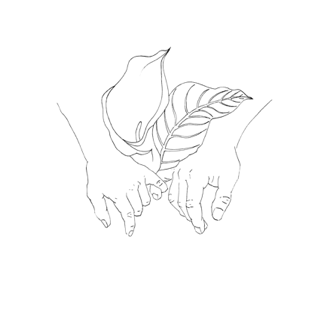 EDUCATIONM.B.A.					East Carolina University (ECU), Greenville, NC	 		December 2019Specialization: Public Art Administration, Arts-Driven Economic DevelopmentB.F.A in Film & Media Production	ECU								          June 2017EC Scholar (ECU’s most prestigious merit award), Magna Cum Laude, Honors DesignationThesis Documentary: HU$TLE: The Economic Impact of the Arts  https://www.youtube.com/watch?v=eq420EcMYZU  AWARDS & GRANTSPracticing Artist Scholarship, to attend Americans for the Arts National Convention				2019 Conference Scholarship, to attend Southeast Creative Placemaking Leadership Summit				2019*EC Scholar: ECU’s most prestigious merit award including all tuition, fees, and study abroad	     	     2013-2017Undergraduate Research & Creative Activity Grant, for senior thesis documentary production			2017 Scholarly Activity Awards for Students, to attend Society for Photographic Education Conference		2017 1st Place Winner, Film Art, Rebel 58 Literary & Arts Magazine, juried competition				20151st Place Winner, Best Comedy Film, Best Actress / Campus Movie Fest						2014 TEACHING EXPERIENCEGraduate Teaching Assistant / ECU Honors College, 2017-2019 Design Thinking and Human-Centered Design, Videography Instructor and Program Manager in Arts & Outdoor Education / Hidden Valley Summer Camp, Freedom ME 2016Designed nature and arts programming for international children ages 8-14, both English and non-English speakers; media included sculpture, bookmaking, found materials collage, digital media, and filmPROFESSIONAL EXPERIENCEAmericorps VISTA Community Arts & Communications Specialist, Intern Liaison / LexArts, Lexington KY Oct 2020-nowSupporting arts programming: artwork intake and documentation, management of outdoor public art projects, coordinating live events, online exhibitions, development and fundraisingCreating marketing materials and supporting communications efforts: social media content and management, photo/video, email campaignsNightfall Farm Arts Residency Founder, Director / Crothersville IN 				     	     2019-2020Arts Residency Founder, Director • Collaborate with farmers/owners to create environmentalism-focused community-engaged arts residency, design application process and identify possible applicants Artist-in-Residence • Make photographs, original music, and partner with the Hoosier Young Farmers Coalition and Oak Heritage Conservancy to plan community performance showcase Makers Honors Arts Residency Founder, Director / ECU Honors College, Greenville NC	 	    	   2018-2019 Developed budget, marketing, designed application qualifications and application review process, wrote residency manual, conducted student learning evaluations, implemented improvements in second year of programPlanned arts curriculum, scheduled guest artist speakers, curated two exhibitions in local galleries, lead monthly critiques of student work, lead student project concept developmentAssistant to the Director / Jaycee Park Center for Arts & Crafts, Greenville NC				    2017- 2018 Provided administrative support for community programming: scheduling, acquisitions, marketing, media production, bookkeeping, coordinating staff/volunteersPlanned curriculum and instructed children’s art classes at summer camps and for special populations groupsSocial Media Strategy & Design, Event Management Consultant (Contract) / Greenville NC		     2015-now  Create and manage digital media for private clients (websites, video/photo, e-newsletters, graphics, e-marketing)Project/event management including scheduling, budgeting, booking, invoices, community relationship buildingSAMPLE CREATIVE SCHOLARSHIP PhD Portfolio (password: mckenzieamst) https://freedomcreatives25.wixsite.com/mckenzieshelton/creative-portfolio-phdGraduate Intern, Public Art and Arts District Development / Pitt County Arts Council	     	     	       2018-2019Compiled and reviewed literature on public arts funding and policy in American communities, arts district development and its sociocultural impacts, and arts-driven economic development strategies to mitigate gentrificationContributed findings to Pitt County Arts Council’s “Arts District Recommendations to the City of Greenville” and to policy proposal for 1% Capital Funds Allocation for the Arts, designed survey questions for the Arts District Community SurveyEconomic Impact of the Arts / Greenville NC, Senior Thesis Documentary				       2016-2017Compiled and reviewed literature on economic impact of arts, conducted interviews, shot and edited footage, directed crews of five to ten people in lighting, camera setting, and video captureINTERNSHIPSArts Nonprofit Administration Intern / Emerge Gallery & Arts Center, Greenville NC				2017Art Gallery Operations Intern / Emerge Gallery & Arts Center, Greenville NC					2016 Public Arts Administration Intern / Jaycee Park Center for Arts & Crafts, Recreation & Parks Dept, Greenville NC  2017PRESENTATIONS & POSTER SESSIONS“Arts District Working Group, Greenville NC” Pitt County Arts Council Arts District Working Group Meeting, February 2019“Intersecting Economic and Social Impacts in Arts District Planning” ECU Research and Creative Achievement Week’s Innovation, Entrepreneurship and Intersection of Arts & Sciences Showcase, March 2019“Using Public Arts to Heal Past Social Injustices and Promote Economic Vitality” TEDxECU, Greenville, NC, November 2018https://youtu.be/o3FKO2rBW8Q“MAKERS: student arts residency emphasizes service, expression, and the creative process” National Collegiate Honors Council conference, Boston, MA, November 2018 “The Importance of the Arts & Triple Bottom Line Investing for a Growing Greenville,” Documentary screening and presentation at ECU’s Intersection Arts@Sciences research event, March 2018“HU$TLE: The Economic Impact of the Arts,” Documentary screening and presentation at Greenville NC Rotary Club, March 2017“HU$TLE: The Economic Impact of the Arts,” Documentary screening and presentation at ECU’s Joyner Library Forum, February 2017“HU$TLE: The Economic Impact of the Arts,” Documentary screening and presentation at State of North Carolina Undergraduate Research & Creativity Symposium, Campbell University, Bouie’s Creek, NC, October 2017 “HU$TLE: The Economic Impact of the Arts,” Documentary screening and presentation at the Greenville Museum of Art, Greenville, NC, May 2017 “Love Where You Live: The Impact of Community Arts Engagement on Greenville NC,” ECU Research & Creative Activity Achievement Week’s Intersection Arts@Sciences research event, March 2017“Learning to Play: An Analysis of Inclusive Arts Communities,” ECU Chancellor’s Honors Internship Showcase: PI: Dr. Raychl Smith, ECU School of Music, April 2015 “Music for Every Body,” Society for Music Teacher Education Conference, Greensboro, NC: PI: Dr. Raychl Smith, ECU School of Music, February 2015 “Students’ Perception of the Importance of Creativity in their Future Vocation,” ECU Honors Research Colloquium, November 2014 CAMPUS & COMMUNITY ACTIVITIESFounding Member, Public Mural Committee / Greenville NC							2019Graduate Representative, ECU Honors College Alumni Society Board of Directors					2019 Volunteer Planning Committee, Profound Sound Music Festival / Tarboro NC					2019Founder of virtual queer community group / (online)							 2018-currentVolunteer Glass Blowing Public Demo Assistant, The GlasStation / Farmville NC					2017President, ECU Cinema Guild											2015Volunteer Marketing, Festival Operations, Shakori Hills Music & Dance Festival / Pittsboro NC		 2013-currentPROFESSIONAL DEVELOPMENTLet’s Talk about Race Webinar (1) from Kentucky Nonprofit Network						  2020Crafting Clear Diversity, Equity, & Inclusion Goals (1) from Kentucky Nonprofit Network Virtual Summit		  2020Diversity, Equity, & Inclusion through Governance (1) from Kentucky Nonprofit Network Virtual Summit		  2020Americorps VISTA Trainings from The Plantory (3)							       	  2020	Social Media Management for Nonprofits (1) from The Good Giving Challenge					  2020Virtual Cultural Equity Learning Community Cohort (8 weeks) from Arts Connect Int.				  2020Virtual Racial Equity Webinar Series (2) from The Equity Paradigm						  2020Shadowed and took minutes for North Carolina Arts Council SmART Cities Grant Resource Team	     	      2018-2019  Creative Placemaking Webinars (4) from the National Consortium for Creative Placemaking 		      2018-2019 Equity-Centered Group Facilitation Workshop from ArtPlace, Inc.			       	       		  2019 PROFESSIONAL AFFILIATIONS & CONFERENCESClickUp LevelUp Virtual Productivity Webinar 									2020Kentucky Nonprofit Network Virtual Summit									2020Americans for the Arts National Convention / Minneapolis MN							2019 Southeast Creative Placemaking Conference / Columbia SC							2019 ARTS Day Legislative Policy Conference / Raleigh NC								2019 Annual Duke Feminist Theory Workshop / Durham NC					       	 		2019  National Collegiate Honors Council Conference / Boston MA (presenter)						2018National Collegiate Honors Council Conference / Atlanta GA							2018Society for Photographic Education National Conference / Orlando FL						2017 Society for Music Teacher Education Conference / Greensboro NC (presenter)					2015EVENT MANAGEMENT/CURATORIAL EXPERIENCEDigital Archiver, Gallery Assistant, Now Here Exhibition, LexArts / Lexington KY and online			2020Director, Performer, Communitas Livestream Concert / (online)							2020Director, Digital Exhibition, Embody Logo Community Coloring Showcase / (online)				2020Director, Nightfall Farm Community Potluck and Performance / Crothersville IN					2020Director, Makers Honors Arts Residency Final Exhibition / Greenville NC						2019Director, Room 108 Gallery Community Art Benefit Show / Greenville NC						2019Graduate Co-Director, Honors College Talent Showcase / Greenville NC						2019Volunteer Planning Committee, Profound Sound Music Festival / Tarboro NC					2019Director, Makers Honors Arts Residency Work-In-Progress Exhibition / Greenville NC				2018Director, ECU Cinema Guild Film Festival / Greenville NC								2015  Talent Recruitment, Event Director, Pitt County AIDS Service Organization Benefit Show / Greenville NC		2013 Volunteer Marketing and Festival Operations, Shakori Hills Music & Dance Festival / Pittsboro NC	2013-currentPUBLISHED WRITINGPoem published in Sanctuary: Southern Regional Honors Society’s Literary Magazine				2020Contributing author, “Recommendations for an Arts District in Greenville” by the Pitt County Arts Council, commissioned by the City of Greenville												2019Guest writer for ECU College of Business newsletter, Stocknotes							2019Guest news writer for Roanoke Beacon										20191st Place in Poetry, Rebel 59 Literary & Arts Magazine								2016Six poems published in Expressions Magazine, juried competition						2016 1st Place in Fiction, Rebel 58 Literary & Arts Magazine								2015TECHNICAL SKILLS & CERTIFICATIONSCertificate in Bringing Ideas to Action with Design Thinking, IDEO U Design Firm / December 2017Proficiency in Adobe Creative Cloud including Premiere Pro, Photoshop, Lightroom, InDesign, Audition, IllustratorProficiency in Microsoft Office including Excel, Word, PowerPointProficiency in ClickUp project management softwareProficiency in online marketing/communications platforms including MailChimp, Constant Contact, Adobe SparkProficiency in social media platforms including Facebook, Instagram, Twitter, LinkedIn, PinterestProficiency in data analysis including forecasting, optimization, simulation modelingExperience designing and administering surveys on Qualtrics, SignUpGenius, Google Forms, Doodle PollProficiency in online facilitation tools including Zoom, WebX, Skype, etc. SELECTED MEDIA PRODUCTION EXPERIENCE Website DesignInvolution Yoga, business website https://www.involutionyoga.com/							2020Samantha Flores Cellist, professional website https://www.samanthaflores.com/					2019Pocosin Innovative Charter School, public school website (client has since extensively edited the site) 		2019 https://www.pocosininnovative.com/				Chip Chesson Realty and Development, professional website https://freedomcreatives25.wixsite.com/chipchesson1  	2017Photography—Photo/Video Portfolio: https://freedomcreatives25.wixsite.com/mckenzieshelton/photo-videoPhoto-essay, “Thoughts and Images from the Greenville NC ‘Send Her Back’ Trump Rally” on personal blog	2019https://anadventofsense.blogspot.com/2019/08/thoughts-and-images-from-greenville-nc.htmlPhotos of laser cutting process featured in Ceramics Monthly November						2017 Photos published in She Was Familiar with Wars, collaborative independent chapter book			2017Sponsored photographer/videographer for Honduras Medical Mission Trips (airfare)			    2015-2016 Film ProductionVideographer for East Care Emergency Evacuation Helicopter Training Simulation, Greenville NC			2018 Writer, Director, Producer, Editor: The Strategy of Florentine Architecture, independent film project		2016 Promotional Videographer for ECU Honors College					    		   2015- 2016Writer, Director, Producer, Editor of promotional video for non-profit, Threads of Hope				2015INTERNATIONAL EXPERIENCESPersonal travel in Italy to study relationship between street art and gentrification, 3 weeks			2019Italy Intensives Semester Study Abroad Program, 3 months							2016Attended Lucca Film Festival in Italy, plenary speaker George A. Romero “Father of Modern Zombie Genre”	2016 Taught jewelry-making workshops at Fuente de Vida Hogar de Ninas, Taulabe, Honduras, 2 weeks		2016 Photographer/Documentarian of health screenings in Taulabe, Honduras, 1-week				2015LANGUAGEBasic proficiency in reading/writing Italian RELEVANT COURSEWORKEast Carolina University (Graduate)ACCT 6241 Financial & Managerial Accounting (Prof. Amanda Peterson) Fall 2017MIS 6713 Delivering Business Value Through Information Systems (Prof. Ravi Paul) Spring 2018MKTG 6822 Marketing Strategy (Prof. James Zemanek) Spring 2018OMGT 6123 Quantitative Methods (Prof. Margaret Capen) Spring 2018BUSI 6003 Internship in Business—Pitt County Arts Council Fall 2018BUSI 6003 Second Internship in Business—Pitt County Arts Council Spring 2019FINA 6214 Government Relations of Business (Prof. Jack Karns) Spring 2019OMGT 6613 Management Science (Prof. William Swart) Spring 2019MGMT 6802 Organizational Behavior (Prof. Walter Grubb) Summer 2019FINA 6204 Analysis of the Business Economic Environment, Micro & Macroeconomics (Prof. Oneil Harris) Summer 2019OMGT 6333 Project Management (Prof. Ying Liao) Fall 2019East Carolina University (Undergraduate)HNRS 2000 Honors Leadership and Service Colloquium (Prof. Todd Fraley) Fall 2013ART 1020 Design I (Graduate student-taught) Spring 2014ART 2205 Digital Video Production (Prof. Ken Wyatt) Spring 2014PHIL 2271 Philosophy of Art (Prof. George Bailey) Spring 2014ART 1025 Digital Design (Prof. Audrey Mott) Fall 2014ART 2206 Applied Production Techniques (Prof. Ken Wyatt) Fall 2014HNRS 3000 Honors Research Colloquium – Arts Research Section (Prof. Liz Fogarty) Fall 2014ART 1907 Art History I (Prof. Michael Duffy) Spring 2015ART 2430 Critical Film Analysis/Production Technology (Prof. Michael Tierno) Spring 2015HNRS 3100 EC Scholars Research–Community Arts Research (PI: Prof. Raychl Smith, Prof. Liz Fogarty) Spring 2015ART 1906 Art History II (Prof. Punam Madhok) Fall 2015ART 2480 Visual Storytelling (Prof. Ken Wyatt) Fall 2015ART 3420 Cinema, Lighting, Audio Capture (Prof. Erick Green) Fall 2015ART 3464 Agency Film Production (Prof. Michael Dermody) Fall 2015ART 3280 Concepts in Photography (Prof. Angela Wells) Fall 2016ART 3450 Post-Production Editing (Prof. Michael Tierno) Fall 2016ART 4000 Community Arts Management (Prof. Holly Garriott) Fall 2016ART 4010 Community Arts Work Experience—Emerge Visual Art & Design (Prof. Holly Garriott) Spring 2017ART 4440 Senior Documentary Production—The Economic Impact of the Arts (Prof. Lisa Beth Robinson) Spring 2017HNRS 4100 EC Scholars Leadership Internship—Pitt County Arts Council (Prof. Holly Garriott) Spring 2017ARTH 3990 Art History & Its Methods—The Political Economy of the Arts (Prof. Ron Graziani) Summer 2017